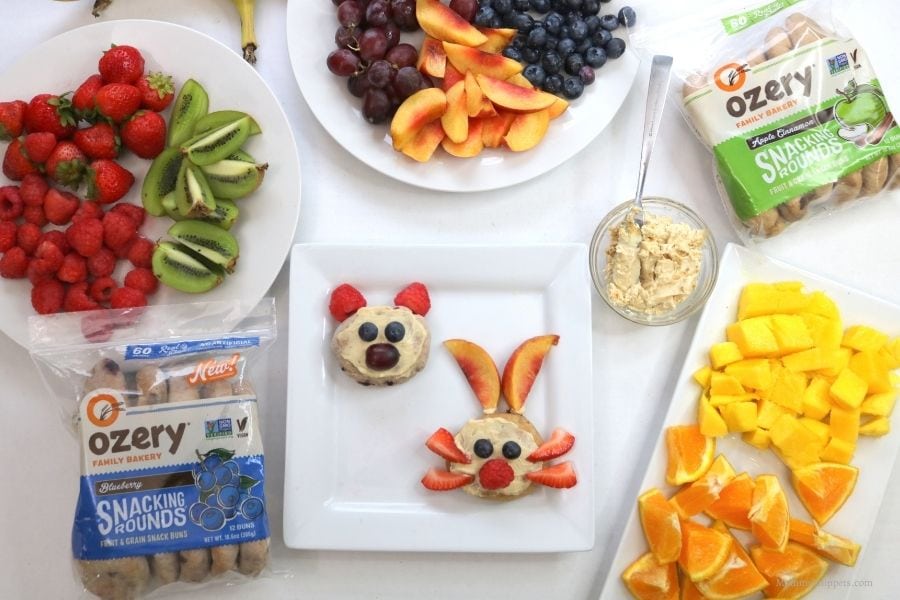 SNACK – 3:55PM -4:10 PM Milk is offered with every meal Fat – Free Flavored and Unflavored Milks Low Fat (1%) unflavored choices Lactose Intolerant Milks will be provided for those in need SNACK – 3:55PM -4:10 PM Milk is offered with every meal Fat – Free Flavored and Unflavored Milks Low Fat (1%) unflavored choices Lactose Intolerant Milks will be provided for those in need SNACK – 3:55PM -4:10 PM Milk is offered with every meal Fat – Free Flavored and Unflavored Milks Low Fat (1%) unflavored choices Lactose Intolerant Milks will be provided for those in need SNACK – 3:55PM -4:10 PM Milk is offered with every meal Fat – Free Flavored and Unflavored Milks Low Fat (1%) unflavored choices Lactose Intolerant Milks will be provided for those in need SNACK – 3:55PM -4:10 PM Milk is offered with every meal Fat – Free Flavored and Unflavored Milks Low Fat (1%) unflavored choices Lactose Intolerant Milks will be provided for those in need Week1 MondayTuesdayWednesdayThursdayFruits/ Vegetables 100% Juice Juice JuiceJuiceJuiceGrainsVanilla Gold Fish Grahams Birthday GrahamsCheez ItsSun ChipsWeek 2 MondayTuesdayWednesdayThursdayFruits/ Vegetables 100% Juice 100% Juice 100% Juice100% Juice100% JuiceGrainsBlueberry MuffinsBirthday GrahamsCheez ItsGoldfish Week 3MondayTuesdayWednesdayThursdayFruits/ Vegetables 100% Juice Juice JuiceJuiceJuiceGrainsEmoji GrahamBlueberry Muffins Cheez ItsPoptartsWeek 4MondayTuesdayWednesdayThursdayFruits/ Vegetables 100% Juice Juice JuiceJuiceJuiceGrainsBirthday GrahamzAnimal CrackersCheez ItsSun Chips Week 5MondayTuesdayWednesdayThursdayFruits/ Vegetables 100% Juice Juice JuiceJuiceJuiceGrainsGraham Bug BitesAnimal Crackers Cheez ItsGoldfish Grahamz 